Guidelines for Photographing and Describing a Building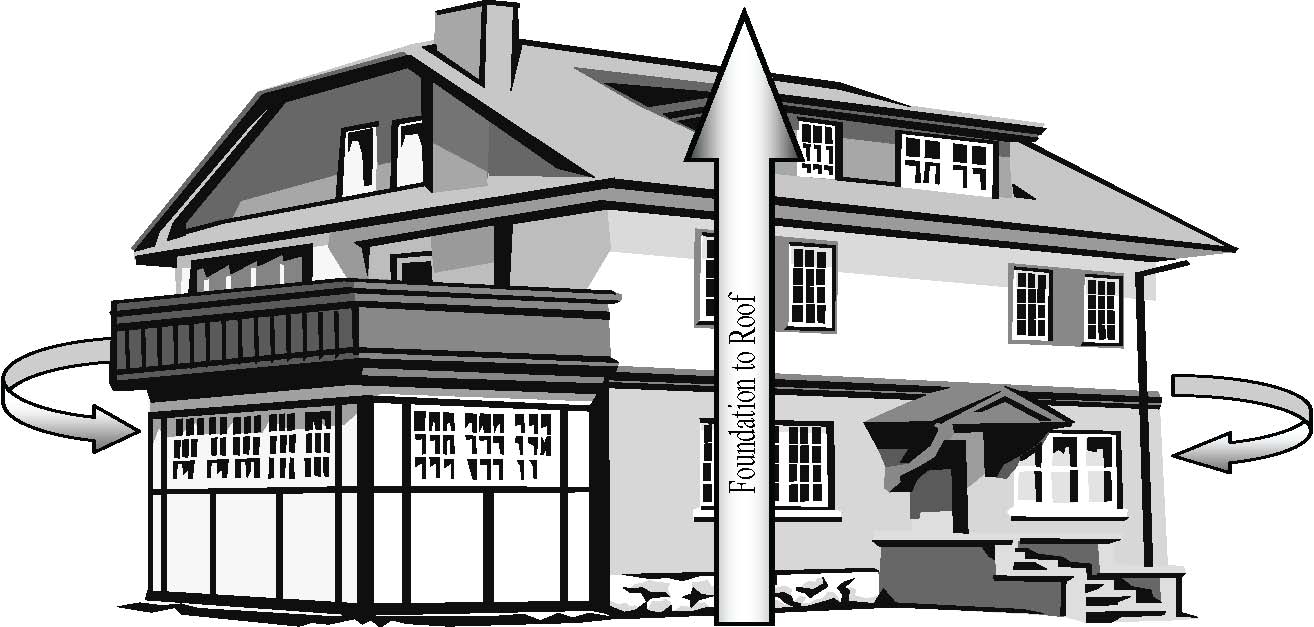 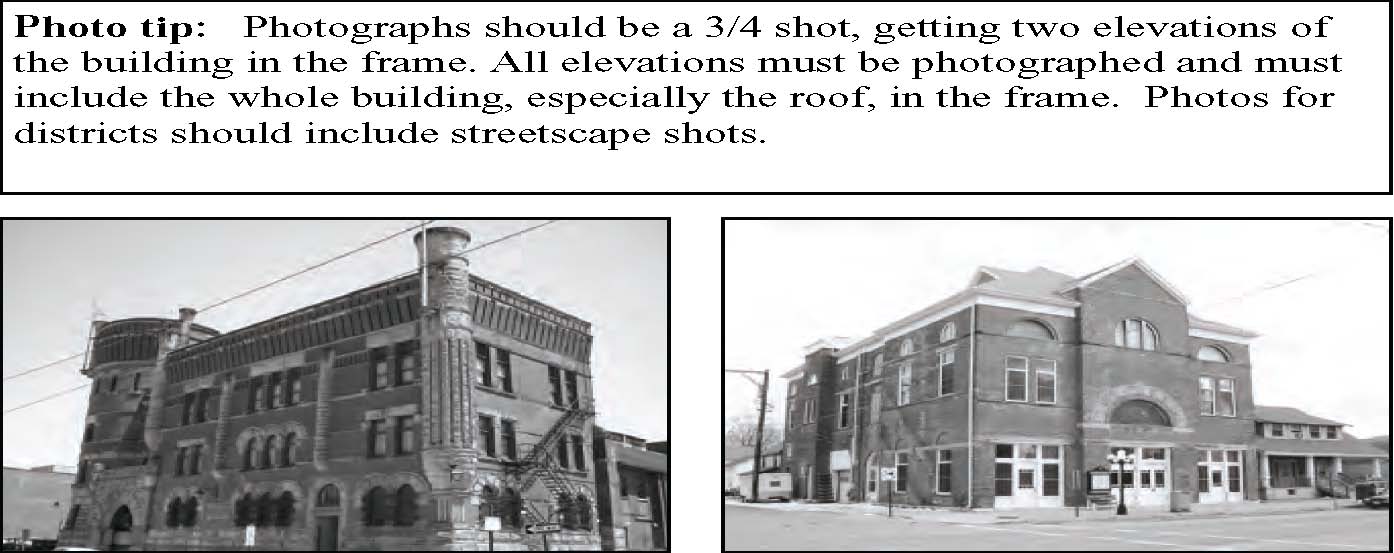 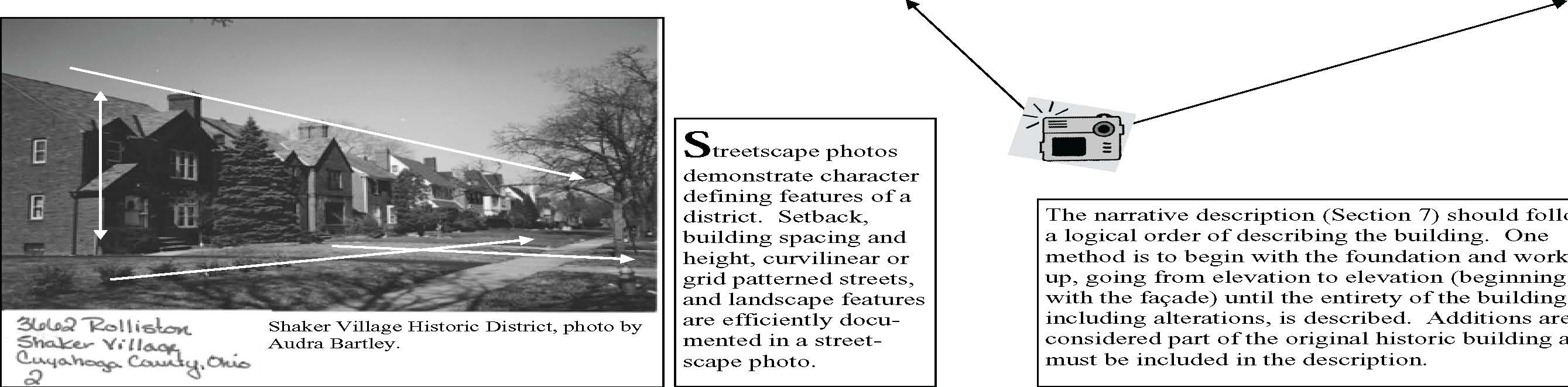 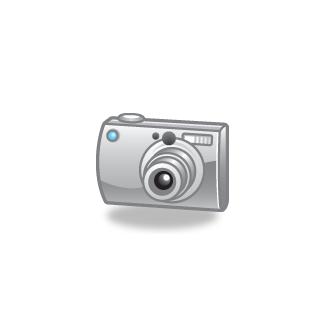 